NameCAMILOChef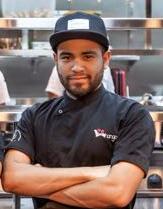 LocationBuenos Aires, Argentina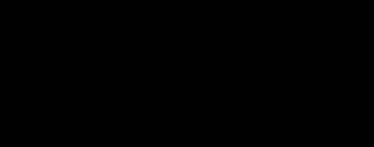 ProfilePlace and date of birth:Caracas, VenezuelaDecember, 12 - 1986 (29 years old)Marital Status: SingleCAMILO.338701@2freemail.com 	Working Experience• Sous Chef at The Hangout Latino Restaurant Comfort food / Latin fusion / International cuisine04/2015 – 03/2016Dubai, United Arab Emirates• Personal chef for governmental entityVanguard cuisine11/2014 – 03/2015Caracas, Venezuela• Head Chef Piccolo Ristorante & Trattoria Italian cuisine08/2011 – 12/2013Caracas, Venezuela• Sous Chef Taparo Bistro Venezuelan traditional cuisine02/2011 – 08/2011Caracas, Venezuela• Chef de Partie Shayará Cocina Molecular Modern cuisine08/2010 – 01/2011Caracas, Venezuela• Cook Mokambo Café Mediterranean cuisine02/2010 – 08/2010Caracas, Venezuela• Cook Bar Mascardi07/2009 – 01/2010Barcelona, España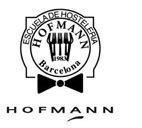 EducationESCUELA DE HOSTELERÍAHOFMANN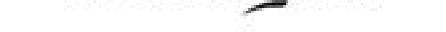 Education• Master in Pizza 2013Master classes with the Worldwide Pizza Champion, Michelle Croccia.Pizza nel Cuore - Pizza UniversityCaracas, Venezuela• Authentic italian pasta elaboration 2013Master classes with Antonio Maldonado, famous chef in Venezuela for his italian cuisine specialties.Caracas, Venezuela• Cook at Escuela De Hostelería Hofmann (Michellin Star)Full formation course, ruled by the highest standards of quality in the world.Specialization: Mediterranean & Asian cuisine.10/2007 – 07/2009Barcelona, España• Basic Molecular Cuisine 2010 Course dictated at Shayará Restaurant.Caracas, Venezuela.• System Engineering Universidad Santa María04/2005 – 01/2007Caracas, VenezuelaU.E Nuestra Señora Del Camino 2003High SchoolCaracas, Venezuela2